Head-to-Toe Checklist (For use with Body Condition Diagram)Name: ______________________________________  Date: _______________________  Time:_____________This form must be completed when any injury is noted and/or following any fall.Direction (X ) appropriate column. If "yes" describe assessment findings and follow up in the COMMENT section below.Signature/Title: ______________________________________________Date/Time: ___________________RN Review: ________________________________________________  Date/Time: ___________________Admin Review: ______________________________________________Date/Time:________________BODY CONDITION DIAGRAMName: ___________________Date:			___Time:__________________Staff:_________________Identify each area, size, and time of observation. (Remember to also complete Head-to-Toe Checklist form.)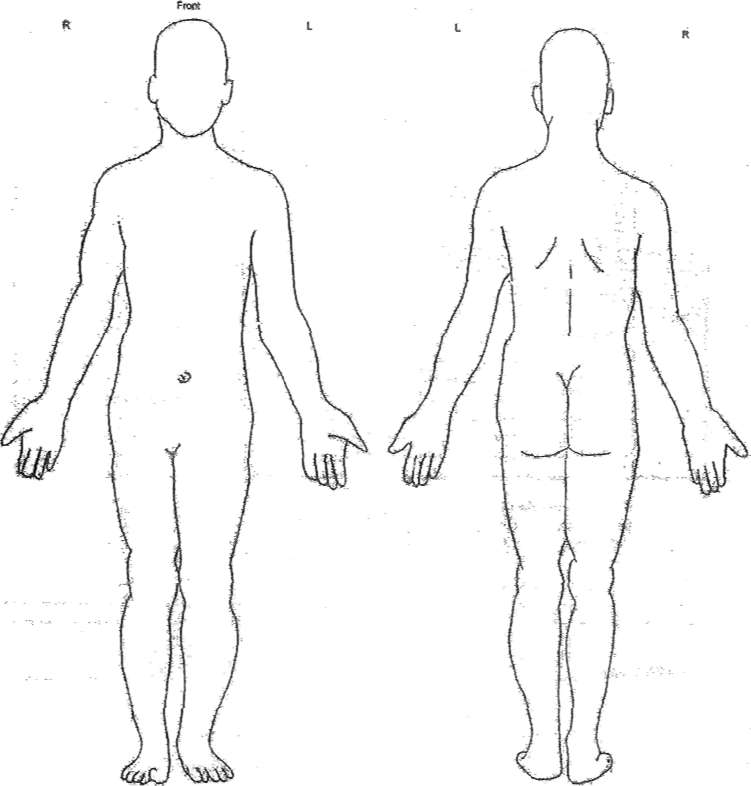 Is there a breakdown of skin integrity, (i.e.: scrape, cut, bruise, redness, warmth, swelling, rash, etc) Describe size of wound and specific location. Is there pain, tenderness, weakness, loss of use or deformity? Is there bleeding or drainage? Describe type and amount.Comments: ______________________________________________________________________________________________________________________________________________________________________________________________________________________________________________________________________________________________________________________________________________________________________________RN Review: ____________________________  Date:__________________________ProblemProblemProblemProblemYesNoYesNoHead:FaceBack:UpperHead:EyesBack:LowerHead:EarsBack:ButtocksHead:MouthLower Body:WaistHead:ScalpLower Body:WaistIf yes, include neurological check form.If yes, include neurological check form.Lower Body:AbdomenNeck:FrontLower Body:Upper LegsNeck:BackLower Body:KneesUpper Body:ShouldersLower Body:AnklesUpper Body:ShouldersLower Body:FeetUpper Body:Upper ArmsLower Body:ToesUpper Body:ElbowsLower Body:Upper Body:Lower ArmsLower Body:Upper Body:WristsLower Body:Upper Body:HandsLower Body:Upper Body:FingersLower Body:Upper Body:ChestLower Body: